Сценарий праздника «Международный день ребёнка»Ведущая: День осенний в ноябре –
                  Праздник на календаре!
                 День подарков и цветов,
                 Ты встречать его готов?
Ведущий: Протяни с улыбкой руку
                  Немцу, русскому, якуту,
                  Англичанину, эстонцу –
                  Пусть сияет ярче солнце!
                  Мир всего важней на свете,                  Нужен взрослым он и детям!

Ребята, посмотрите на карту мира! Сколько стран на планете Земля! Сегодня все дети отмечают свой праздник – Международный день ребёнка! У каждого народа свои  песни, танцы, сказки, игры! Давайте отправимся в чудесное путешествие по странам мира!В Германию поедем, друзей с собой возьмем и песенку веселую в дороге мы споем. «Песенка Паровозика из Ромашково» -  выходит Госпожа МетелицаМетелица: Здравствуйте, гости дорогие! Я – Госпожа Метелица рада приветствовать вас в своей  стране!кадр с природой ГерманииГермания очень красивая страна: в ней много озер и чудесных лесов. Мы очень любим и бережём свою природуЛето у нас – тёплое, а зима – мягкая, снег падает и сразу тает!Ведущая: Про снежок поётся и в нашей песенке! Это наш подарок для Вас, Госпожа Метелица! Немецкая народная песня-инсценировка «Гусята» Метелица: Большое спасибо! А я подарю вам немецкую народную сказку!Ведущая: Дружба – всего важней на свете! Спасибо, Вам Госпожа Метелица! Расскажите нам, пожалуйста, о своей стране!Метелица: С удовольствием!кадр - БерлинСтолица  Германии -  город Берлин. кадр «Зоопарк»  В Германии больше всего зоопарков в мире (более 400)!  кадр «Аквапарк»А ещё здесь  находится самый большой в Европе Аквапарк:  в нём вы  можно погулять по сказочному лесу, прокатиться с самой высокой горки (27 метров) и даже полетать на воздушном шаре!«Дорога с зеброй»Водители в Германии ездят очень аккуратно и всегда  пропускают пешеходов, поэтому говорят, что в Германии по зебре можно переходить дорогу с закрытыми глазами!6 кадр: «Немецкие дети на велосипедах»В Германии все любят ездить на велосипедах!  Немецкие дети учат правила дорожного движения, сдают экзамены и получают права для езды на велосипеде!«Автогонщики» -  их любимая игра. Хотите в неё поиграть? Стройтесь в две команды! Игра « Весёлые самокаты» - эстафета на самокатах вокруг конусовМетелица: Молодцы! Победила дружба! - дарит корзиночку с немецким печеньем для всех детейВедущая: Спасибо, дорогая Госпожа Метелица и до свидания! Наше путешествие продолжается! Метелица: До свидания, счастливого пути!!Ведущая: Мы в Англию поедем,  друзей с собой возьмем и песенку веселую в дороге мы споем. музыка путешествия,  английская мелодия «Три поросёнка» - выбегает Поросёнок Наф-НафНаф-Наф: Здравствуйте, ребята! Я – поросёнок Наф-Наф! А из какой  сказки догадались? Правильно! Я очень рад, что вы приехали к нам в гости, в мою любимую Англию!Ведущая: Мы тоже очень рады встрече и в подарок привезли английскую народную песенку «Перчатки»Английская народная песенка-инсценировка «Перчатки» Наф-Наф: Замечательная песенка! Спасибо!Ведущая: Мы с ребятами очень любим английские народные стихи! Послушай, их, пожалуйста!Наф-Наф: С удовольствием!Ты скажи, барашек наш,       Сколько шерсти ты нам дашь?      Не стриги меня пока,      Дам я шерсти три мешка.      Один мешок хозяину,      Другой мешок – хозяйке,      А третий - детям маленьким-     .      На теплые фуфайки!Робин-Бобин ------------   Кое как   Подкрепился    Натощак:    Съел теленка утром рано,    Двух овечек и барана,   Съел корову целиком    И прилавок с мясником,   Сотню жаворонков в тесте   И коня с телегой вместе,    Пять церквей и колоколен,   Да еще и недоволен!Наф-Наф: Спасибо, ребята! А я вам немного про Англию расскажу! кадр «панорама Лондона»Столица Великобритании – город Лондон Англичане вежливые и спокойные люди!кадр «Природа Великобритании»Погода здесь  дождливая и туманная, очень мало солнечных дней! Зимой не холодно, но и летом не жарко! (+12 – зимой и +18 летом)Снег в Англии большая редкость! Когда он выпадает, все: и взрослые, и дети с радостью бегут на улицу играть в снежки!3 кадр «Дворец Королевы»Уже 63 года страной управляет Её Величество Королева Елизавета II..4 кадр «Старинный английский замок»В Англии очень много старинных замков!5. кадр «Биг-Бен»Всему миру знакома башня Святого Стефана! Огромный колокол Биг-Бен помогает  узнать точное время! 6. кадр «Лондонский зоопарк»Именно в Лондоне открылся первый в мире зоопарк. (1826)!кадр «Футболисты»А ещё в Лондоне есть  единственный в мире музей футбола! Английские дети очень любят играть в мяч, и мы сейчас тоже поиграем!Игра «Будь ловким!»под английскую народную музыку  передаём мячик по кругу, музыка останавливается, у кого мяч в руках – выходит из круга (утешительные призы – чупики) Ведущая: Спасибо тебе, Наф-Наф, за интересную встречу и до свидания! Наше путешествие продолжается!Во Францию поедем, друзей с собой возьмем и песенку веселую в дороге мы споем!Песенка – путешествие, выход Красной ШапочкиКрасная Шапочка: Здравствуйте, ребята! Я рада приветствовать вас во Франции!Ведущая: Здравствуй, Красная Шапочка! Мы приехали с подарками! Французская народная песенка - инсценировка «Пастушка»Красная Шапочка: Спасибо! Чудесная песенка! А я вам подарю стихотворение, которое очень любят французские дети!Сюзон шагала в школу,А путь был недалёк.Над нею закружилсяКрасивый мотылёк.Она ему сказала:- Дай лапку, мой дружок!Не учишь ты уроков,Счастливый мотылёк!Давай с тобою вместеКружиться весь денёк! (звенит звоночек)Прощай, прощай, мой милый,Уже звенит звонок!Ведущая: Мы тоже очень любим французские стихи! Они очень романтичные!Ослик мой, быстрей шагай,            Едем мы в далёкий край.           Что оттуда привезём?            Привезём в родимый дом            Ломтик солнечный в мешке,            Ломтик лунный в узелке!Ведущая: А ещё французские стихи очень весёлые!Дождь! Дождь! Надо нам           Расходиться по домам!           Гром! Гром, как из пушек           Нынче праздник у лягушек.           Град! Град! Сыплет град!           Все под крышами сидят,            Только мой братишка в луже            Ловит рыбу нам на ужин!Ведущая: Красная Шапочка, расскажи нам немного о Франции!кадр – карта Франции
Французы называют свою Родину звездой.Посмотрите на карту – Франция  действительно напоминает звезду! Как это романтично! кадр - ПарижПариж – столица Франции и  мировая столица моды.кадр – Французский замокФранция - страна древних замков (около 5 тысяч),  соборов, дворцов, музеев, и театров.кадр - ПриродаЗима во Франции – мягкая, а лето – жаркое!В лесах Франции растут  самые дорогие грибы в мире - трюфели. А ещё здесь производят 300 разных видов сыра!кадр – Парк развлечений во ФранцииНедалеко от Парижа находится  самый крупный в Европе  Парк развлечений. Каких аттракционов тут только нет!Во Франции человеку, который чихнул, говорят: «Пусть сбудутся все ваши желания»! А  как скажут ему в России? Однажды, давным-давно, королева Франции пожелала  покататься на санях летом. Ну, разве можно отказать королеве?! И тогда из соли и сахара соорудили специальную дорогу, по которой  Королева каталась на санях с большим восторгом!  кадр – «Французская новогодняя ёлка»Кстати, украшать ёлку в Новый год тоже придумали французы!  Удивительный народ – фантазёры и волшебники! А давайте поиграем во французскую народную игру «Бильбоке»«Бильбоке» - Эстафета «Пронеси  ложку с шариком вокруг конуса» – дарит корзиночку с круасанами для всей группыВедущая: Спасибо тебе, Красная Шапочка за интересный рассказ и до свидания! Наш Паровоз гудит, поёт, и домой нас всех зовёт!Песенка ПаровозикаВедущая: Вот мы и дома! Какое удивительное путешествие мы совершили, побывали в разных странах мира, узнали много нового! Дети из ладошек            Солнышко сложили,            Чтобы обязательно            Люди все дружили!Мир – это главное слово на свете!            Мир нужен взрослым,            Мир нужен детям!С праздником, дорогие наши дети, С Международным днём ребёнка! Песенка о дружбе – окончание праздника       (Приложение 4)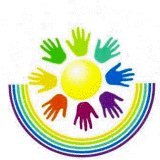 Результаты реализации проекта-Расширение представлений и знаний детей о странах мира;-Воспитание уважения к людям других национальностей;-Развитие у детей любознательности, творческих способностей;-Развитие связной речи и обогащение словаря детей;-Вовлечение родителей;Приложения Приложение 1 Вопросы к беседе: «Все дети на планете должны всегда дружить!»-Посмотрите внимательно на эти фотографии. Что их объединяет? Да, на всех фотографиях изображены дети – они живут в разных странах, у них разных цвет кожи, они говорят на разных языках, но все они – дети!- Как вы думаете, кого любят все дети? Чем они любят заниматься?- Хотите узнать больше о том, какие сказки читают мамы детям в разных странах, в какие игры играют, какие песни и танцы любят? Скоро – 20 ноября – Международный день ребёнка. Давайте познакомимся с детским фольклором некоторых стран мира!Приложение 2 Некоторые из фоторабот Габриэля Галамберти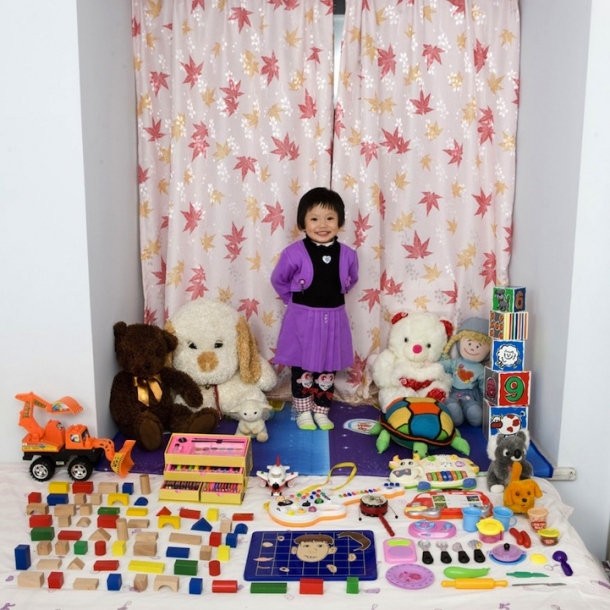 Кан ЗиИ   Китай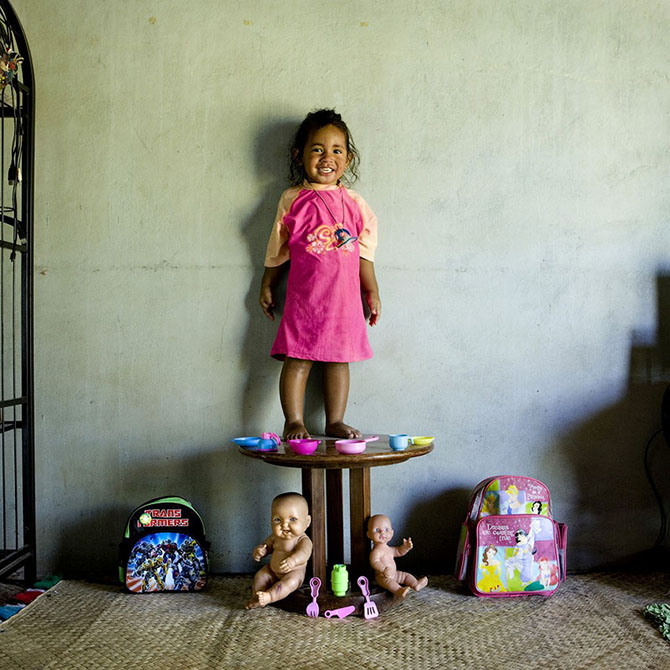 Калеси Острова Фиджи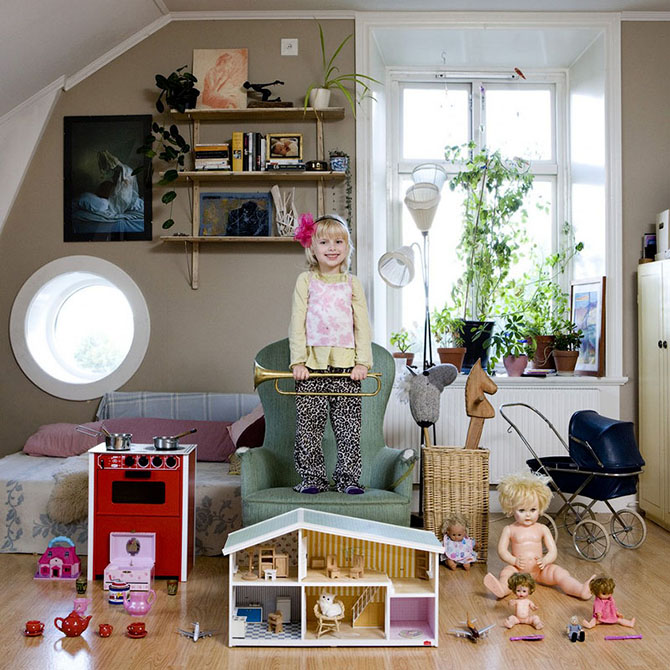 Тира из Швеции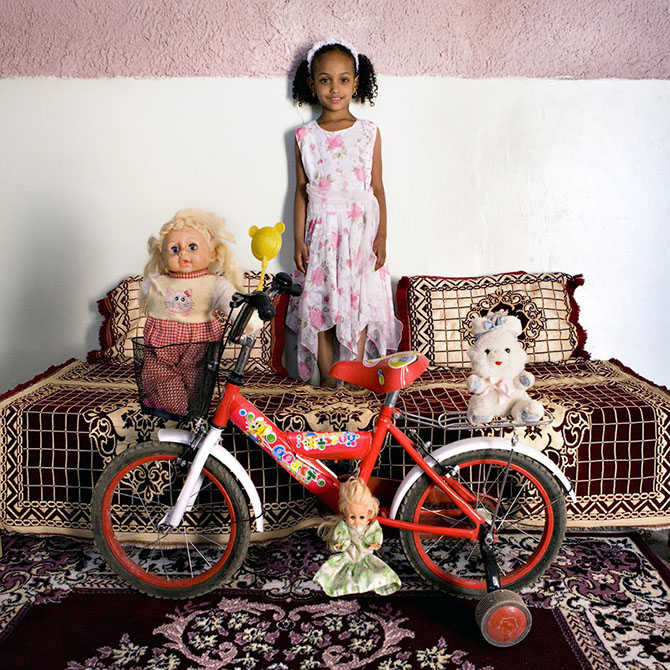 Талия Алжир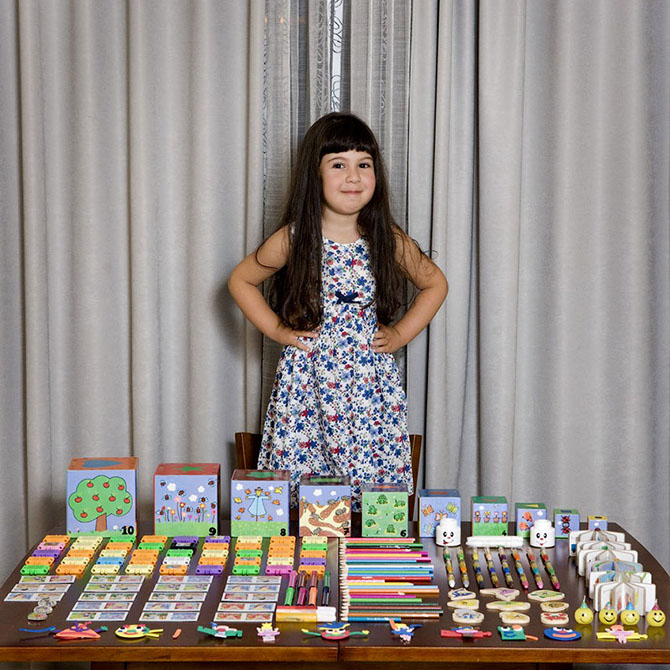 Елена ГрузияПриложение 3  Буклеты и панно «О традициях и дружбе народов мира»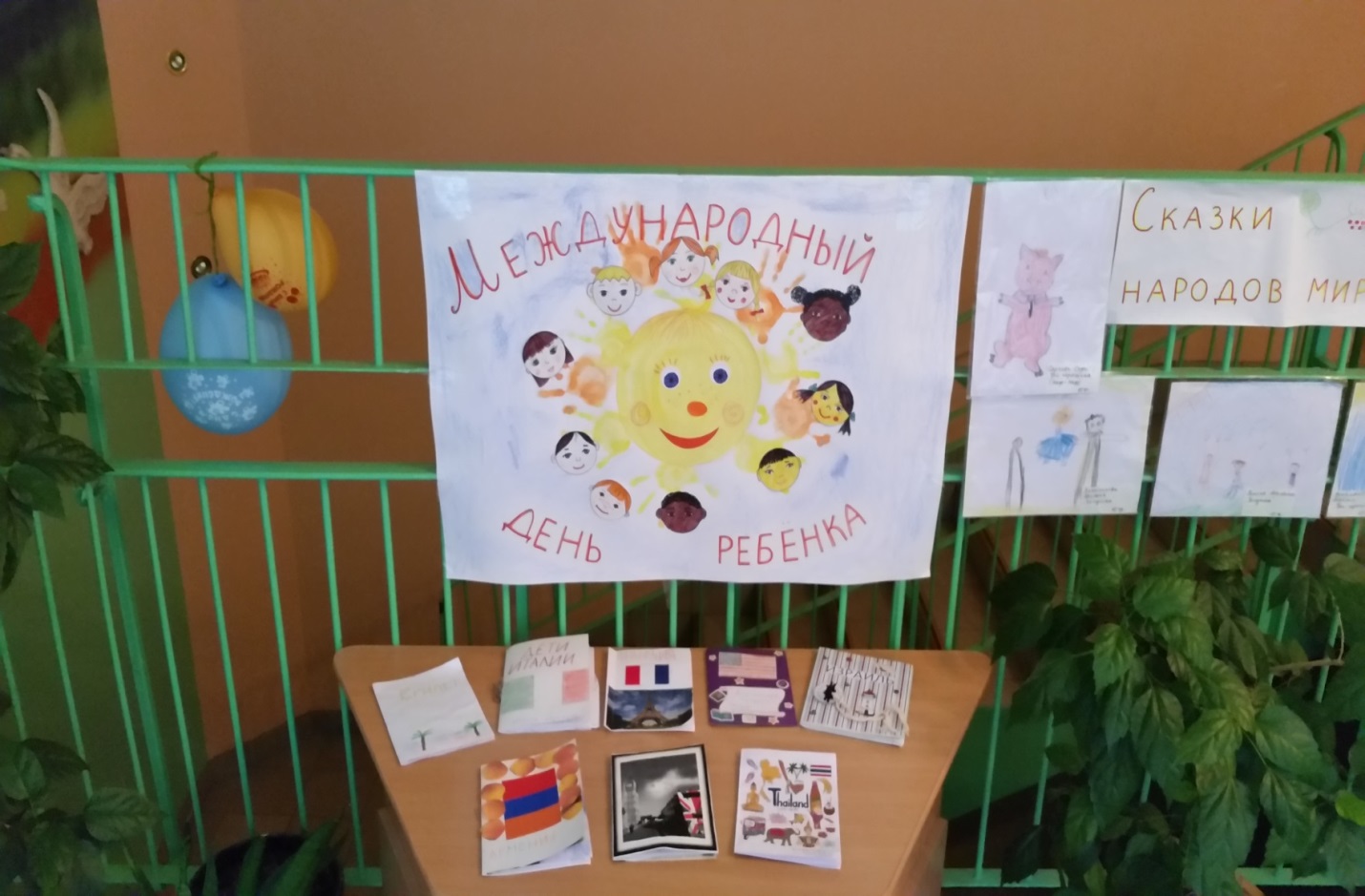 Приложение 4  Фотоотчёт о нашем празднике «Международный день ребёнка»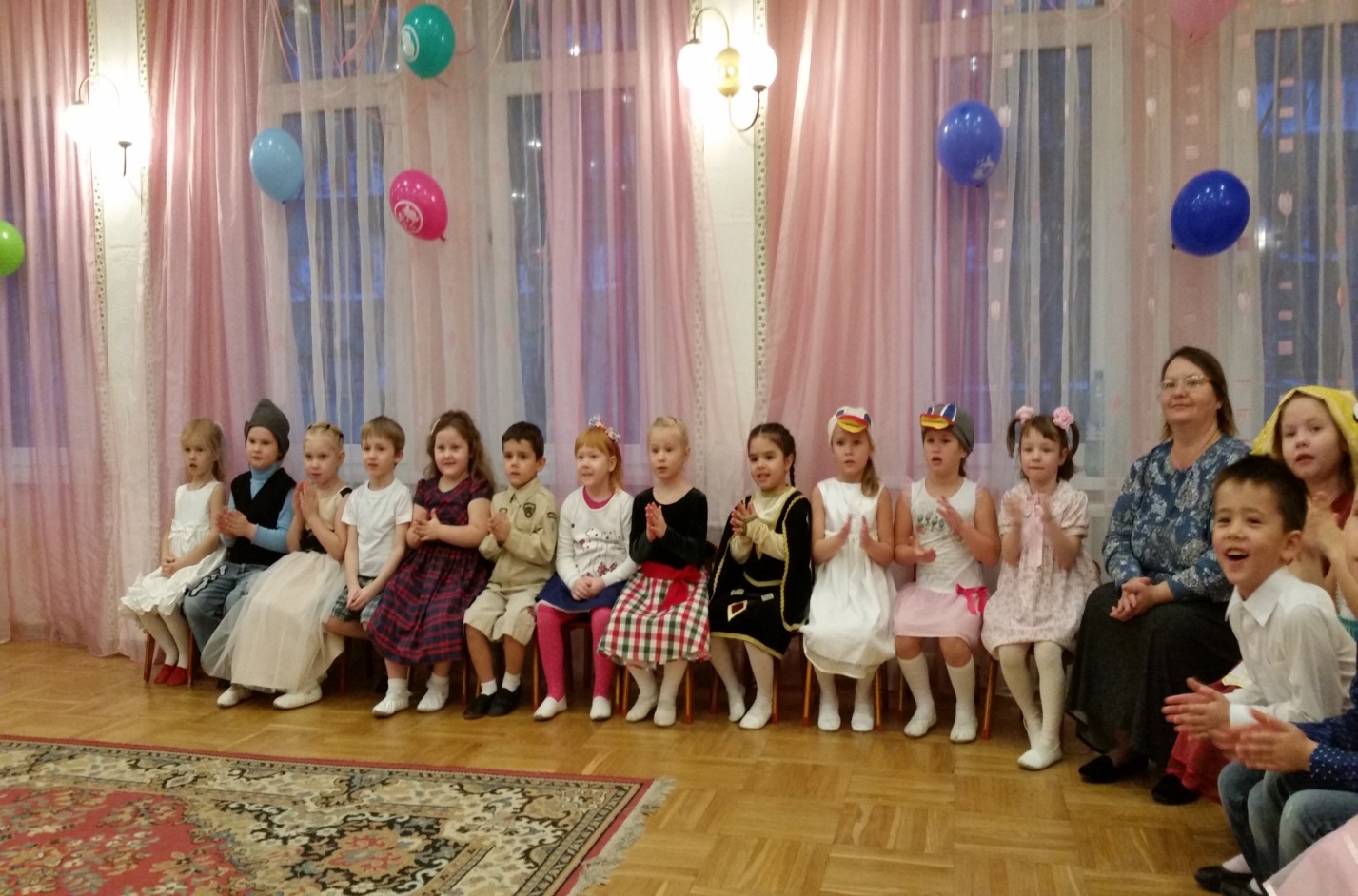 Дети на празднике: « Международный день ребёнка»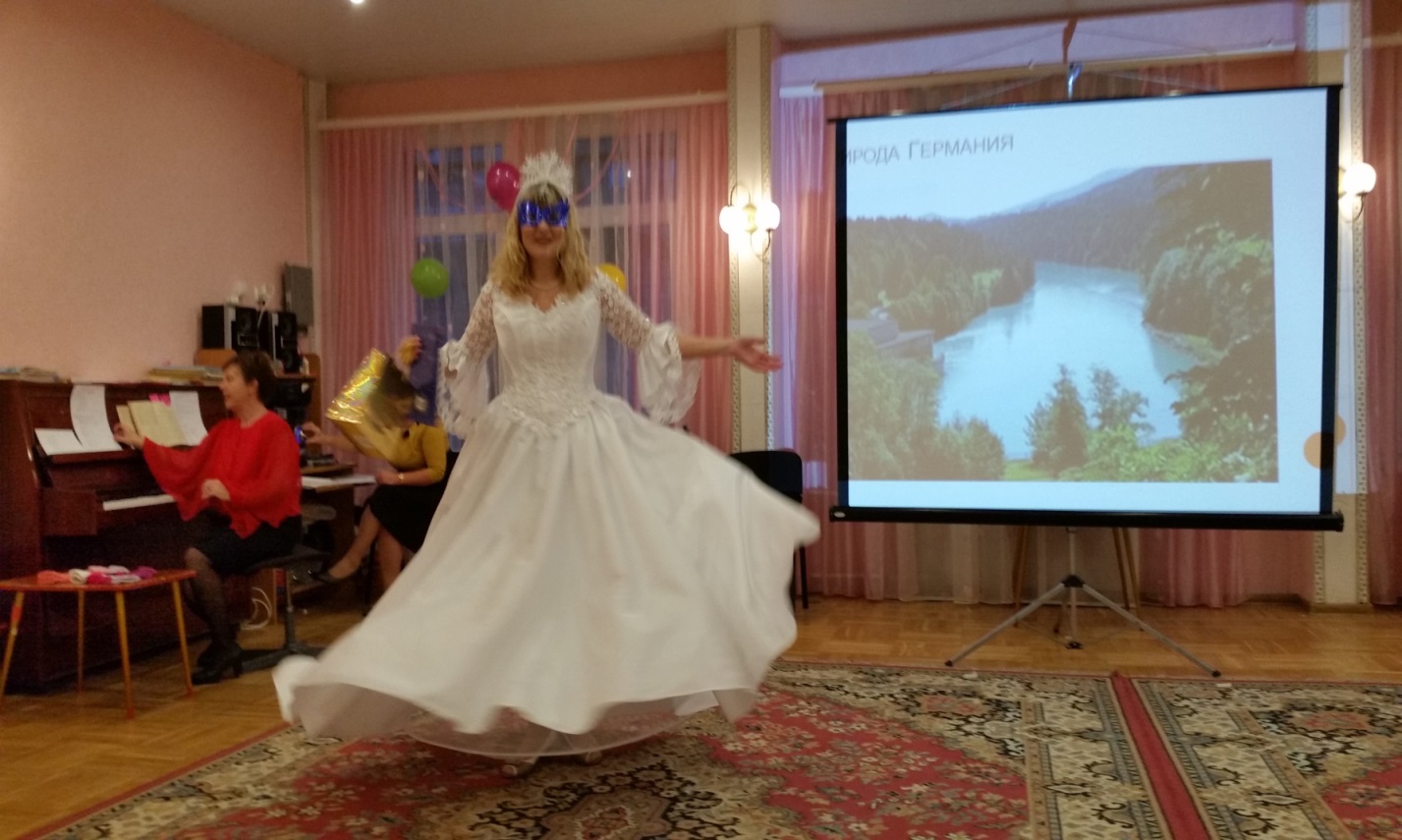 Сюрпризный момент на празднике – Госпожа Метелица!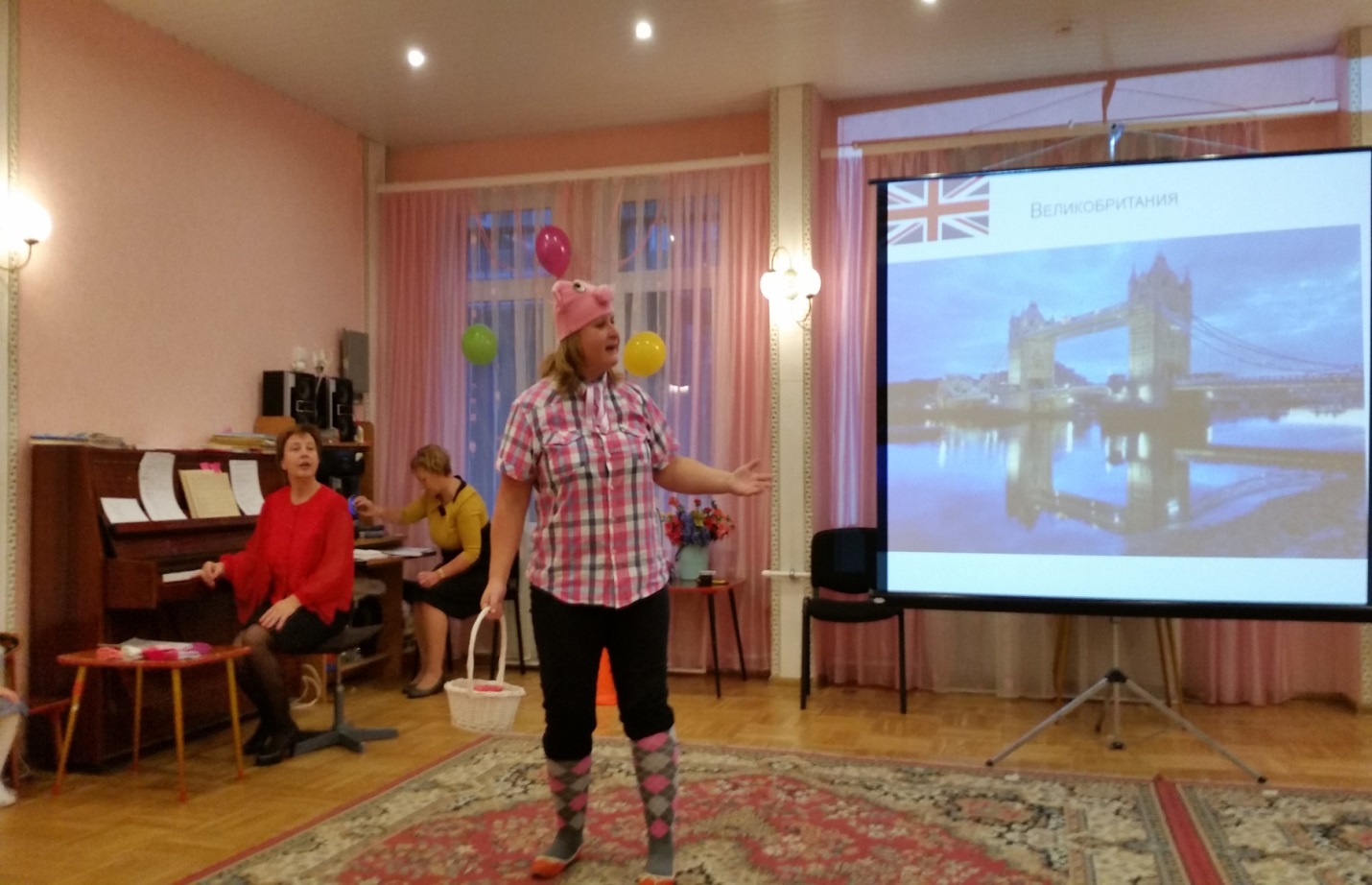 Сюрпризный момент на празднике – Поросёнок Наф-Наф!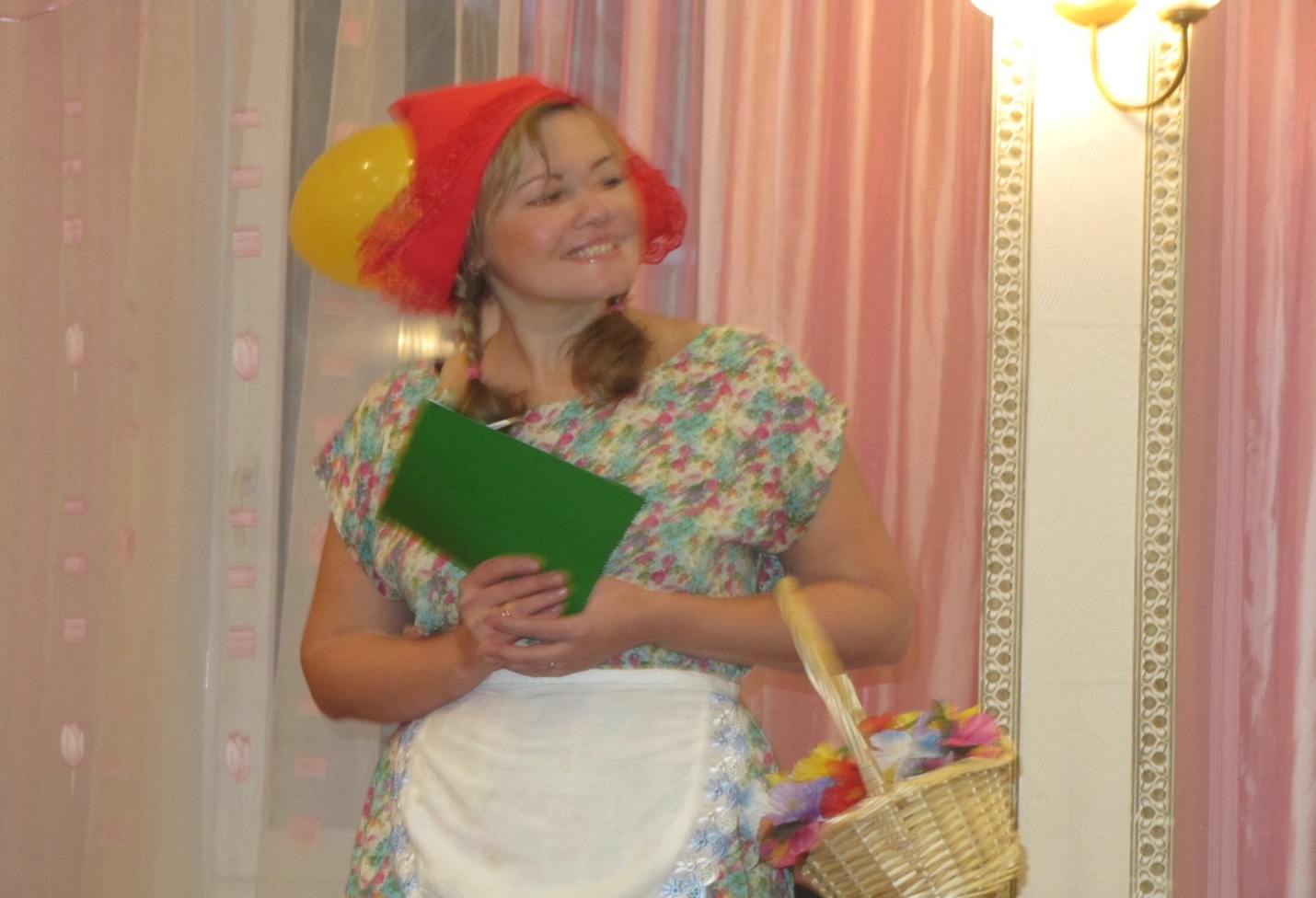 Сюрпризный момент на празднике – Красная Шапочка!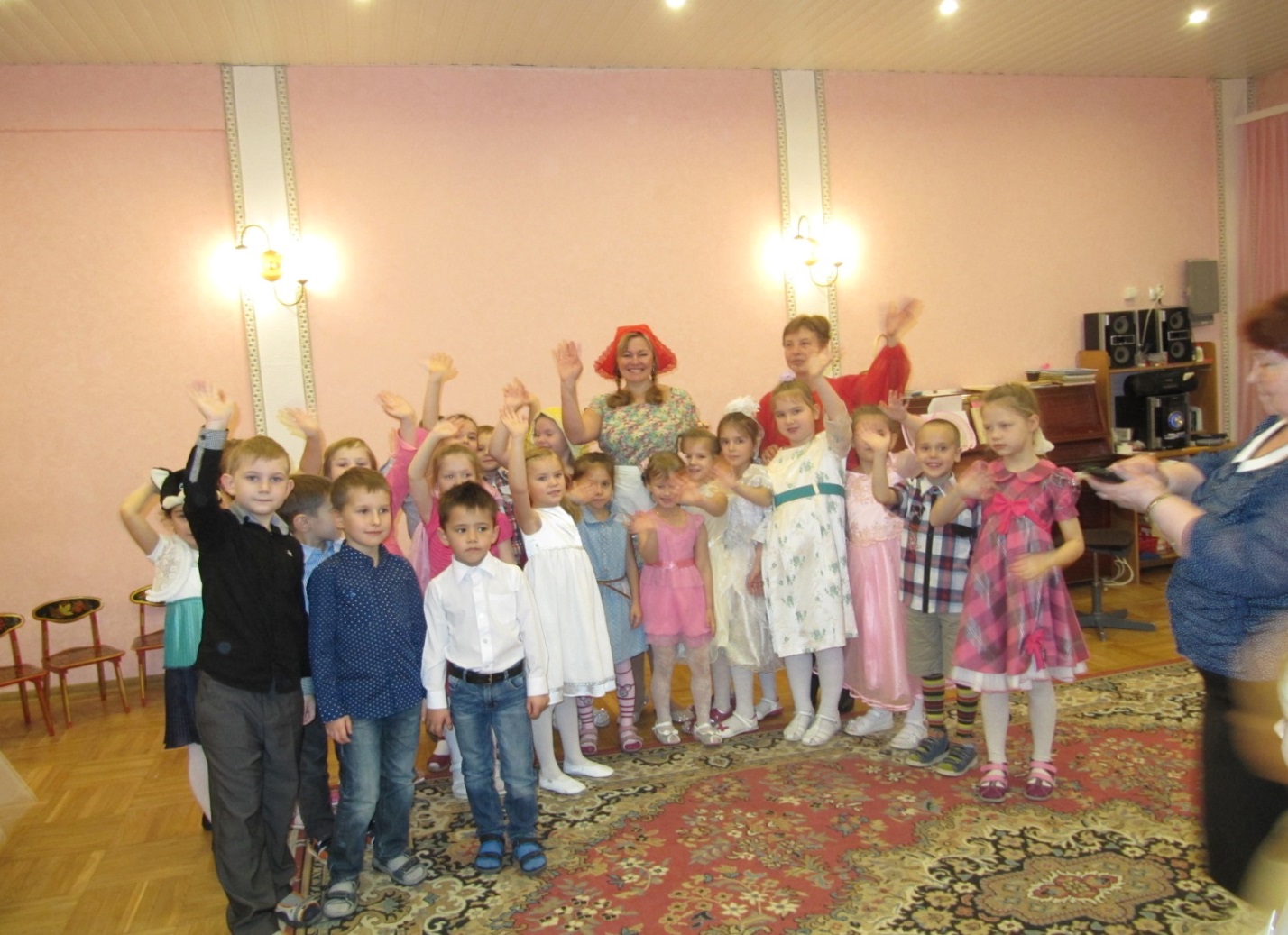 Наш праздник прошёл замечательно!Весело порхали с цветка на цветок три бабочки - белая, красная и жёлтая. И вдруг пошёл сильный дождь -  бабочки промокли и стали искать, где бы укрыться. А дождь всё льёт и льёт.Увидели они Белую Лилию и просят:- Укрой нас, пожалуйста, от дождя!Лилия отвечает:- Белую бабочку спрячу от дождя, она на меня похожа, а красная и жёлтая пусть себе другое укрытие ищут.Тогда белая бабочка и говорит:- Ты моим сестрицам помочь не хочешь, и я к тебе не пойду! Лучше уж вместе под дождём мокнуть!И полетели они дальше. Увидели бабочки  Красный Тюльпан и просят:- Укрой нас, пожалуйста, от дождя, мы насквозь промокли.Тюльпан отвечает:- Красную бабочку спрячу, она на меня похожа, а белая и жёлтая пусть себе другое место ищут.Красная бабочка ответила ему так:- Ты моим сестрицам помочь не хочешь, и я к тебе не пойду! Лучше уж нам вместе под дождём мокнуть!И полетели они дальше.Добрались бабочки до Жёлтой Розы:- Укрой нас, пожалуйста, от дождя, мы насквозь промокли.- Жёлтую бабочку спрячу, она на меня похожа, а белая и красная пусть себе другое место ищут.Жёлтая бабочка ей в ответ:- Ты моим сестрицам помочь не хочешь, и я к тебе не пойду! Лучше уж нам вместе под дождём мокнуть!Слова бабочек услышало Солнце и очень обрадовалось, что есть на свете такая верная дружба! Вышло Солнышко из-за тучи и высушило бабочкам крылышки. Стали они снова дружно, весело порхать с цветка на цветок, а Розу, Лилию и Тюльпан стороной облетали!